ÖZEL ÖĞRENME GÜÇLÜĞÜ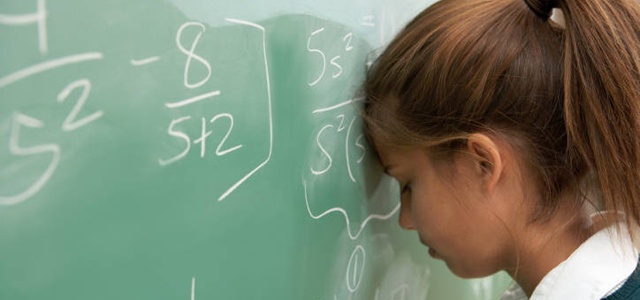 Öğrenme Güçlüğü Nedir?
Özel öğrenme güçlüğü, bir çocuğun zekası normal ya da normalin üstünde olmasına rağmen dinleme, düşünme, anlama, kendini ifade etme, okuma-yazma veya matematik becerilerinde yaşıtlarına ve zekasına oranla düşük başarı göstermesidir.Öğrenme ve algılama sorunu çocuğun doğumu ile başlar. Eğitim süreci içinde edinilemez. Yaşam boyu süren bir bozukluktur. Dil gelişimi ve kullanımı, konuşma, okuma-yazma, matematik becerilerini etkileyen bir sorun olduğu için, bireyin eğitimini, mesleğini, sosyal ilişkilerini, günlük aktivitelerini, benlik saygısını etkiler.
Çocuğun zihinsel yeteneği olmasına rağmen, akademik açıdan gerilik göstermesi, öğrenme güçlüğü nün en çarpıcı özelliğidir. Birçok çocuk için öğrenme güçlüğü okula başladıklarında ve akademik beceriler kazanmakta başarısız olduklarında göze çarpar
Özel öğrenme bozuklukları ( öğrenme Güçlüğü )- Beyindeki bazı farklılıklar nedeniyle öğrenme süreçlerinden bir veya bir kaçında aksama olmasıyla ortaya çıkar.
- Her çocuğun iyi olduğu yada zorlandığı alanlar vardır.
- Her çocuk kendine özgüdür.
- Görme işitme sorununa bağlı değildir.
Öğrenme Güçlüğü Belirtileri:Okul öncesi dönem belirtileri :
-Dil gelişiminde gecikmeler, konuşma bozukluğu (yanlış telaffuz, kelime dağarcığının yavaş gelişmesi…vb.)
-Zayıf algısal- bilişsel yetenekler
-Zayıf kavram gelişimi
- Yetersiz motor gelişim (öz bakım becerilerinde güçlük, sakarlık, çizim becerilerinde sorun
- Bellek ve dikkat problemi (sayıları, alfabeyi, haftanın günlerini öğrenmede güçlük)Okul dönemine ilişkin belirtiler :
- Akademik başarı, okul başarısı yaşıtlarına ve zekasına oranla düşüktür. Bazı derslerde başarısı normal yada normal üstü iken bazı derslerde düşüktür.
- Okuma becerisi , okuma hız ve niteliği açısından yaşıtlarından geridir. Harf-ses uyumu gelişmemiştir. Bazı harfleri seslerini öğrenemez harfin şekli ile sesini birleştiremez.
- Yazma Becerisi , yaşıtlarına oranla el yazısı okunaksız ve çirkindir, sınıf düzeyine göre yazı yazması yavaştır, yazarken bazı harf ve sayıları, kelimeleri ters yazar, karıştırır b-d, m-n, i-i, 2-5, d-t, g-g, g-y, ve-ev gibi , yazarken bazı harfleri, heceleri atlar yada harf/hece ekler, sınıf düzeyine göre yazili imla ve noktalama hataları yapar. Küçük- büyük harf, noktalama, hece bölme hataları, yazarken kelimeler arasına hiç bosluk bırakmaz yada bir kelimeyi iki-üç parçaya bölerek yazar. örneğin (Ka lem), (ya pa bil mek) gibi.
- Aritmetik Beceriler , aritmetikte zorlanır, dört işlemi yaparken yavaştır, parmak sayar,yanlış yapar, problemi çözüme götürecek işleme karar veremez, sayı kavramını anlamakta güçlük çeker, bazı aritmetik sembolleri öğrenmekte zorlanır, karıştırır, sınıf düzeyine göre çarpım tablosunu öğrenmekte geridir.
- çalışma Alışkanlığı , ev ödevlerini almaz, eksik alır, ev ödevlerini yaparken yavaş ve verimsizdir, ders çalışırken yavaş ve verimsizdir, ders çalışırken sık sık ara verir, çabuk sıkılır.
- Organize Olma Becerisi , odası, çantası, eşyaları ve giysileri dağınıktır. Defter ve kitaplarını kötü kullanır ve yırtar, yazarken gereksiz satır atlar, boşluk bırakır, sayfanın belirli bir kısmını kullanmaz, zamanını ayarlamakta güçlük çeker, düşüncelerini organize edemez.
- Oryantasyon (yönetim) becerileri, sağ- sol karıştırır, yönünü bulmakta zorlanır, doğu-batı, kuzey-güney kavramlarını karıştırır. Alt-üst, ön-arka kavramlarını karıştırır, zamana ilişkin kavramları (dün-bugün önce-sonra gibi) karıştırır. Gün ay, yıl, mevsim kavramlarını karıştırır. Saati öğrenmekte zorlanır.
- Sıraya koyma becerisi , haftanın günlerini, ayları, mevsimleri doğru saysa bile aradan sorulduğunda (*****adan önce hangi gün gelir, marttan sonra hangi ay gelir, haftanın dördüncü günü hangisidir gibi) yanıtlamakta zorluk çeker, yada yanlış yanıtlar.
- Sözel ifade becerisi , duygu ve düşüncelerini sözel olarak ifade etmekte zorlanır. Serbest konuşurken düzgün cümleler kuramaz, heyecanlanır, takılır, şaşırır, sınıfta sözel katılımı azdır, bazı harflerin seslerini doğru olarak telaffuz edemez.
- Motor Beceriler, Top yakalama, ip atlama gibi hareket ve oyunlarda yaşıtlarına oranla başarısızdır. Sakardır, düşer, yaralanır, istemeden bir şeyler kırar. çatal-kaşık kullanmakta, ayakkabı-kravat bağlamakta zorlanır, ince motor becerilere dayalı işlerde (düğme ilikleme, makas kullanma, boncuk dizme gibi) zorluk çeker).                                                                                                        Rehber ve Psikolojik Danışman                                                                                                        Damla Oğuz